Society Representative Application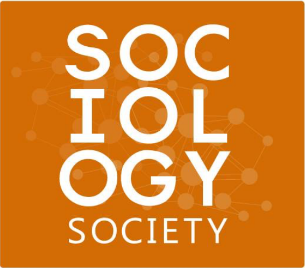 Sociology SocietyAbout the Sociology SocietyWe are a student-governed community, supervised by the Department of Sociology and Legal Studies. Focused around student interests, we provide opportunities for students to become familiar with their program and faculty members outside the classroom. In effort to bring sociology students together and create a sense of unity, we offer support with academic resources, advice, and events. We are dedicated to making and achieving goals to enhance your overall undergraduate experience!If you consider yourself to be a leader, reliable, outgoing, committed, and creative, you are invited to apply for the following position:Society Representative Responsibilities:Participate in planning, organizing and executing various Sociology Society events.Be a representative for students majoring or minoring in sociology.Assist with the sale of clothing and merchandise.Assist with the Sociology Society Library, including holding office hours. Shadow and work executives to learn about future positions that may interest you. Qualifications:Be enrolled as a current Waterloo undergraduate student, preferably first or second year.Be enrolled in a major or minor under the Legal Studies & Sociology department. Be interested in providing students with opportunities to meet classmates, professors etc. in both academic and social settings.Previous experience with event planning an asset. Application:Why are you applying for the role of Society Representative for the Sociology Society?Why do you think you would be an asset to the Sociology Society?Please circle your availability for the 2016/2017 academic year. Fall 2016:   On Campus	        Off Campus		Winter 2017:   On Campus 	  Off CampusInterested candidates may submit completed applications to uwsocsociety@gmail.com with the subject, Society Representative Application 2016/2017. 